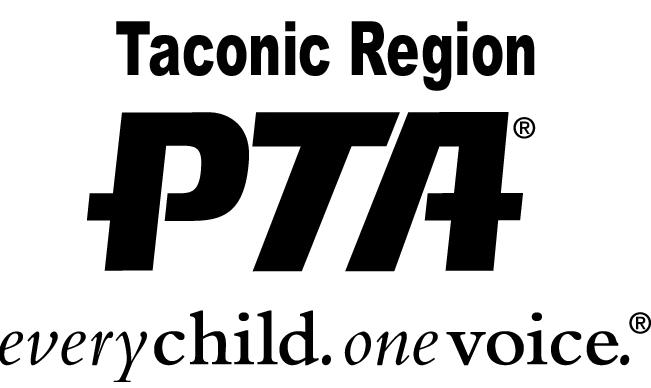 UNSUNG HERO AWARDAPPLICATIONPlease print:Nominee’s Name:  ___________________________________________________Current Grade:  ______________Address:  ___________________________________________________________Parent’s Name(s):  ____________________________________________________Phone #:  home _______________________  cell ___________________________PTA Unit / Council Name:  ______________________________________________PTA Code # 17 - __________PTA Contact Person:  __________________________________________________PTA Position / Title:  ___________________________________________________Phone #:  home ________________________ cell ___________________________PTA President’s Signature:_______________________________________________